JAWAHARLAL NEHRU GOVERNMENT ENGINEERING COLLEGE 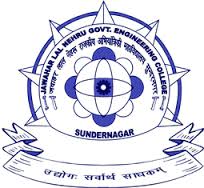 SUNDERNAGAR   DISTT. MANDI (HP)Department of Applied Sciences & HumanitiesNo. JNGEC/AS&H/R&D Project/01-							Date: 03.03.2020Quotation Invitation LetterSubject: 	Quotation Invitation Letter for Purchase Of Equipment/Glassware/Chemicals for Research Project Work. (Package No AS&H/R&D/01)Dear Sir/Madam,You are invited to submit your most competitive quotation for  Equipment/Glassware/Chemicals as per specifications given at Annexure I, up to 12:00 Noon on 16/03/2020.Government of India has received a credit from the International Development Association (IDA) towards the cost of the Technical Education Quality Improvement Programme [TEQIP]-Phase III Project and intends to apply part of the proceeds of this credit to eligible payments under the contract for which this invitation for quotations is issued. Quotation3.1	Corrections, if any, shall be made by crossing out, initialling, dating and re writing.3.2	All duties and other levies payable by the supplier under the contract shall be included in the  unit Price.3.3	Applicable taxes shall be quoted separately for all items.3.4	The prices quoted by the bidder shall be fixed for the duration of the contract and shall not be subject to adjustment on any account.3.5	The Prices should be quoted in Indian Rupees only. Each bidder shall submit only one quotation.Quotation shall remain valid for a period not less than 90 days after the last date of quotation submission.Evaluation of Quotations: 6.1 	The Purchaser will evaluate and compare the quotations determined to be substantially responsive   i.e. which are properly signed; and6.2 	Confirm to the terms and conditions, and specifications.6.3 	The Quotations would be evaluated for all items together.Award of contract: The Purchaser will award the contract to the bidder whose quotation has been determined to be substantially responsive and who has offered the lowest evaluated quotation price.7.1 	Notwithstanding the above, the Purchaser reserves the right to accept or reject any quotations and to cancel the bidding process and reject all quotations at any time prior to the award of Contract.7.2 	The bidder whose bid is accepted will be notified of the award of contract by the purchaser prior to expiration of the quotation validity period. The terms of the accepted offer shall be incorporated in the purchase order.Payment shall be made in Indian Rupees as follows: Delivery and satisfactory installation - 100% of total costLiquidated Damages (L.D): If a supplier fails to execute the order in time as per the terms and conditions stipulated therein, it will be open to the purchaser to recover liquidated damages for delay in delivery and installation from the supplier at the rate 0.5% of the value of the order per week subject to a maximum of 10% of the total order value. The L.D charges can be increased in case of gross violation of the Purchase Order terms as decided by the Principal of the Institute.All supplied items are under warranty of 36 months from the date of successful acceptance of items. You are requested to provide your offer latest by 12:00 hours on 16-March-2020.Detailed specifications of the items are at Annexure I.Training Clause (if any): YesTesting/Installation Clause (if any): YesSealed quotation to be submitted/ delivered at the address mentioned below, HOD (Applied Sciences and Humanities) Jawaharlal Nehru Government Engineering College Sundernagar,   Distt. Mandi (HP).The offer/bid should be submitted in one bid system as per the format mentioned in Annexure- II.Bid Format: The bid comprising of following documents should be sealed in envelope mentioning Bid for “Package Name” on top of the envelope. The envelope must mention package no. and name.Bid must include: A compliance list against the technical specifications as per Annexure-I should be provided.It should indicate item wise price for the items mentioned in the bid as per the format (Annexure-II).The price quoted should be F.O.R JNGEC Sundernagar (specified location as indicated by authority).The prices quoted by the bidder shall be fixed for the duration of the contract and shall not be subject to adjustment on any account.All documentary proof must be listed on the letterhead of the company.Declaration form to be attached with Quotation as per Annexure III.Opening of Bids: Bids will be opened on 16/03/2020 at 3P.M. in presence of Purchase Committee members and representatives of the vendors (if any). Tenderer or his/her authorized representative (with proper authorization letter for opening of bids) may choose to be present at the time of opening of Bids. The Institute reserves the right to reject any bid not fulfilling the eligibility criteria IMPORTANT:A bid submitted with false information will not only be rejected but also the OEM/vendor will be debarred from participation in future tendering process. Each bidder shall submit only one quotationIn case of any dispute, the decision of the Principal of this Institute shall be final and binding on the bidders. In case the due date for submission of the tender happens to be a holiday, the same will be accepted on the next working day. The Authority of JNGEC Sundernagar reserves the right to reject any or the entire tender bids received without assigning any reason thereof.Bidder should submit the tender document, duly signed and stamped on every page in token of accepted all the terms and conditions of the tender. The institute does not bind itself to offer any explanation to those bidders whose bids have not been found acceptable by the evaluation committee of the institution. The bids once submitted will be the property of the institute. Declaration form to be attached with Quotation as per Annexure III.The jurisdiction of legal dispute (if any) will be within the state of H.P. We look forward to receiving your quotation and thank you for your interest in this project.By order(Authorized Signatory)Annexure-I																										Annexure-IIFORMAT FOR QUOTATION SUBMISSION(In letterhead of the supplier with seal)Date:     _____________To:____________________________    ____________________________Gross Total Cost (A+B): Rs. ________________   We agree to supply the above goods in accordance with the technical specifications for a total contract price of Rs. ———————— (Amount in figures) (Rupees ————————amount in words) within the period specified in the Invitation for Quotations.We confirm that the normal commercial warranty/ guarantee of ——————— months shall apply to the offered items and we also confirm to agree with terms and conditions as mentioned in the Invitation Letter.We hereby certify that we have taken steps to ensure that no person acting for us or on our behalf will engage in bribery.Signature of SupplierName: __________________Address: __________________Contact No. __________________ANNEXURE-III<< Organization Letter Head >> DECLARATION SHEET We, _______________________________________ hereby certify that all the information and data furnished by our organization with regard to these tender specifications are true and complete to the best of our knowledge. I have gone through the specifications, conditions and stipulations in details and agree to comply with the requirements and intent of specification. We further certify that our organization meets all the conditions of eligibility criteria laid down in this tender document. We, further specifically certify that our organization has not been Black Listed/De Listed or put to any Holiday by any Institutional Agency/ Govt. Department/ Public Sector Undertaking in the last three years. The prices quoted in the  bids are subsidized due to academic discount given to JNGEC Sundernagar. NAME & ADDRESS OF THE Vendor/ Manufacturer / Agent Phone Fax E-mail Contact Person Name Mobile Number GSTIN Number PAN Number (Signature of the Tenderer) Name: 				Seal of the Company		Name of packageItem(s) name( with detailed specifications, attach annexure if necessary)Quantity ReqiredEqipmentsUltrasonicator: Operating frequency 33KHz, frequency 50 KHz, input voltage range 170 V AC-270V AC, 50 Hz, single phase, time range 0-30 minutes, capacity 3.5 lts.,01EqipmentsUltra Centrifuge Machine: 6x2 ml(rotor) capacity, 3000-10000 rpm RCF 1000-7000g , with timer 01EqipmentsWater bath, with stirrer for water circulation, temperature control from room temperature to 100oC, Material stainless steel, capacity 5-10lts01EqipmentsLab Digital Balance With Windshield 500 Gms-10 Mg (0.01 Gm Capacity)01EqipmentsGlassware and minor itemsMicropipettes: Variable volume single channel micropipette (range 10-100 l, 100-1000l and 500-5000l one each) with variable capacity tip03Glassware and minor itemsBeakers with spout : borosilicate glass with capacity 250mL, 100mL, 50mL25mL, 10mL1020202020Glassware and minor itemsVolumetric Flask : borosilicate glass, with Interchangeable Solid Glass Stopper, Accuracy as per Class B, capacity 250mL, 100mL, 50mL, 25mL,10mL2551515Glassware and minor itemsSpatula: Stainless steel, Double Sided Scoop and Flat Ended Design smallStainless steel, Double Sided Scoop and Flat Ended Design mediumStainless steel, Double Sided Scoop and Flat Ended Design large100505Glassware and minor itemsTest tubes: with rim with capicity15mL38mL2025Glassware and minor itemsRound bottom flask, Single neck, 100 mL, 19/263Glassware and minor itemsCondenser, coiled, distillate type,19/26 (inner, outer joint), 550mm height3Glassware and minor itemsDrying tube, 19/263Glassware and minor itemsPestle and Mortar Porcelain, diam. 115 mm size 101Glassware and minor itemsGlass vials: Flat bottom, with PP screw cap Transparent (10mL)Amber coloured (20mL)2020Glassware and minor itemsTest tube stands: Polypropylene Test Tube Stand 3 Tier 16 mm x 30 Holes 02Glassware and minor itemsReagent bottle, Glass, 100mL, with screw cap 20Glassware and minor itemsMirco centrifuge tubes, 2mL100Glassware and minor itemsChemicalsGum Acacia , 1KgChemicalsAcrylic Acid, 500mLChemicalsVinyl imidazole, 100mLChemicalsN,N-methylene bisacrylamide,AR grade 100gChemicalsAmmonium persulphate, 500gChemicalsGlycerol, 500mLChemicalsMoringa Gum, 500gChemicalsHydrochloric Acid, HCl, 500 mLChemicalsSulphuric Acid, H2SO4, 500mLChemicalsSodium Hydroxide, NaOH, 500gChemicalsChitosan(HMW),25gChemicalsGlutraldehyde, 500mLChemicalsMercuric nitrate, 25gChemicalsLead nitrate500gChemicalsSilver nitrate 25gChemicalsCopper nitrate250gChemicalsNickel nitrate 250gChemicalsFerric nitrate, 500gChemicalsBarium nitrate. 500gChemicalsStrontium nitrate, 100gChemicalsPotassium nitrate, 100gChemicalsManganese nitrate, 25gChemicalsCalcium nitrate, 500 gChemicalsCobalt(II) nitrate, 100gChemicalsZinc nitrate, 500gChemicalsChromium nitrate, 500gChemicalsMethylene Blue, 250mLChemicalsCongo Red, 25gmChemicalsSafranin, 125mLChemicalsBasic Fuchsin,25gChemicalsCrystal violet, 25gChemicalsEosin, 25gChemicalsAcid Fuchsin,25gChemicalsRhodamine B, 25gmChemicalsMethyl Orange, 25gmChemicalsCadmium nitrate, 500gmChemicalsMagnesium nitrate, 500g   Sl. No.   Description of goods \ (with full Specifications)Qty.UnitQuoted Unit rate in Rs.(Including Ex-Factory price,excise duty, packing and forwarding, transportation, insurance, other local costs incidental to delivery andwarranty/guaranty commitments)Total Price (A)Sales tax and other taxes payableSales tax and other taxes payable   Sl. No.   Description of goods \ (with full Specifications)Qty.UnitQuoted Unit rate in Rs.(Including Ex-Factory price,excise duty, packing and forwarding, transportation, insurance, other local costs incidental to delivery andwarranty/guaranty commitments)Total Price (A)In %In figures (B)Total CostTotal CostTotal CostTotal CostTotal Cost